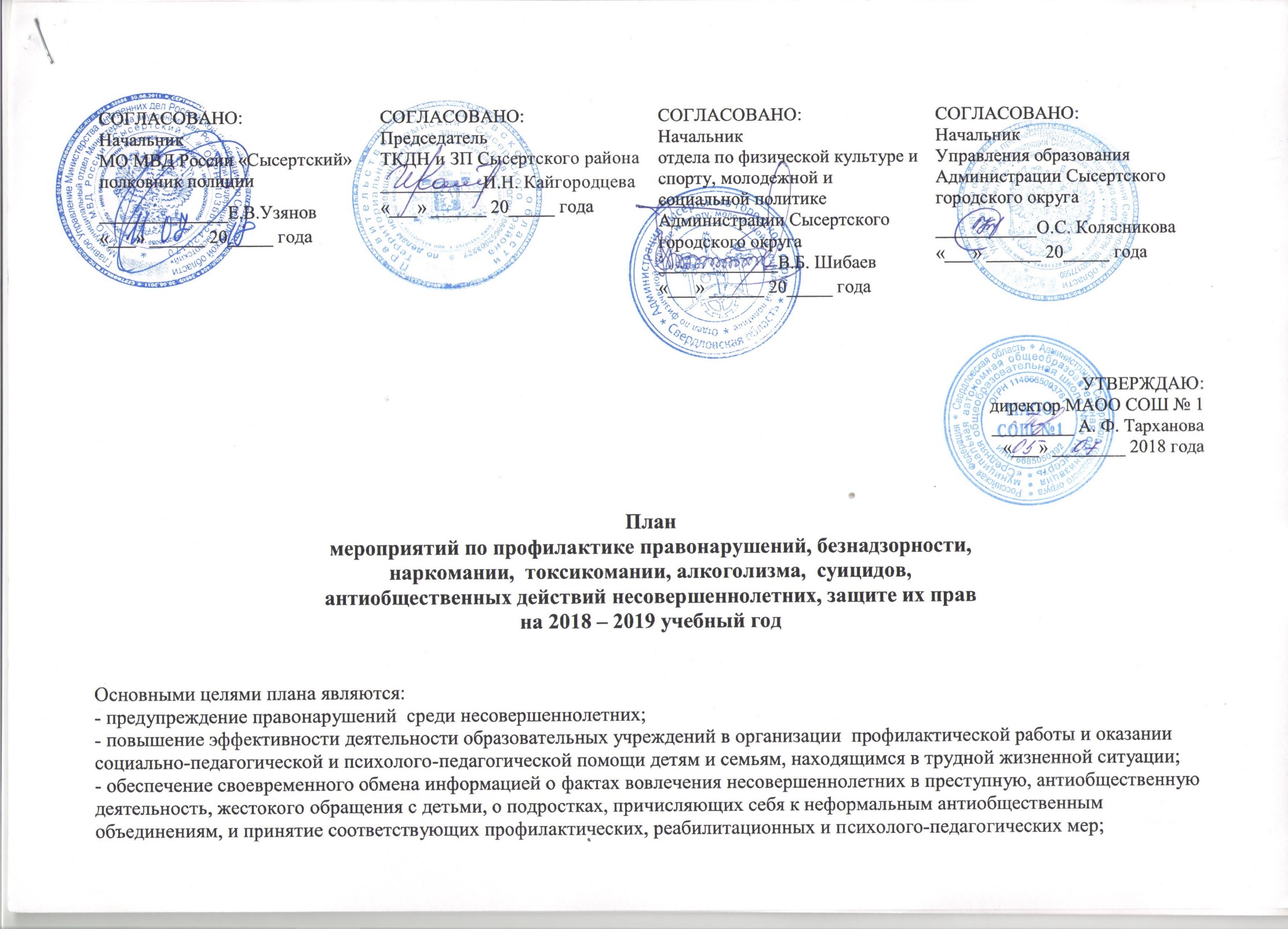 -- совершенствование форм и методов правового воспитания, развитие детских и подростковых объединений, ученического самоуправления;-создание и развитие в образовательных учреждениях системы реализации и защиты прав детей в школе и семье;- разработка и использование в образовательных учреждениях новых программ, методик и технологий воспитательно-профилактической направленности;- повышение уровня взаимодействия образовательных учреждений с  субъектами профилактики Сысертского городского округа.п/п Содержание пунктов плана Содержание пунктов плана Сроки исполнения Ответственные исполнители 1 2 2 3 4 1. Организационные мероприятия. Создание и сопровождение системы мониторинга в рамках профилактики правонарушений, безнадзорности, наркомании, токсикомании, алкоголизма,  суицидов, антиобщественных действий несовершеннолетних, защите их прав1. Организационные мероприятия. Создание и сопровождение системы мониторинга в рамках профилактики правонарушений, безнадзорности, наркомании, токсикомании, алкоголизма,  суицидов, антиобщественных действий несовершеннолетних, защите их прав1. Организационные мероприятия. Создание и сопровождение системы мониторинга в рамках профилактики правонарушений, безнадзорности, наркомании, токсикомании, алкоголизма,  суицидов, антиобщественных действий несовершеннолетних, защите их прав1. Организационные мероприятия. Создание и сопровождение системы мониторинга в рамках профилактики правонарушений, безнадзорности, наркомании, токсикомании, алкоголизма,  суицидов, антиобщественных действий несовершеннолетних, защите их прав1. Организационные мероприятия. Создание и сопровождение системы мониторинга в рамках профилактики правонарушений, безнадзорности, наркомании, токсикомании, алкоголизма,  суицидов, антиобщественных действий несовершеннолетних, защите их правВыявление, обновление списков детей: «группы риска»состоящих на внутришкольном учетесостоящих на учете в ПДН,ТКДН и ЗП,одаренных детейВыявление, обновление списков детей: «группы риска»состоящих на внутришкольном учетесостоящих на учете в ПДН,ТКДН и ЗП,одаренных детейпостоянно Классные руководителиЗаместитель директора по ВРСоставление социального паспорта   на новый учебный год.Составление социального паспорта   на новый учебный год.сентябрь Классные руководителиЗаместитель директора по ВРСоставление программы психолого – педагогического сопровождения детей и семей «группы риска»Составление программы психолого – педагогического сопровождения детей и семей «группы риска»сентябрьКлассные руководителиЗаместитель директора по ВРСоставление индивидуальной планов работы по сопровождению детей и семей «группы риска»Составление индивидуальной планов работы по сопровождению детей и семей «группы риска»Сентябрь Классные руководителиЗаместитель директора по ВРПроведение сверки данных несовершеннолетних и семей, находящихся в социально опасном положении, состоящих на персонифицированном учете Проведение сверки данных несовершеннолетних и семей, находящихся в социально опасном положении, состоящих на персонифицированном учете ежеквартально Классные руководителиЗаместитель директора по ВРОрганизация  работы  Совета профилактикиОрганизация  работы  Совета профилактикив течение года Классные руководителиАдминистрация школыПроведение анализа причин и условий, способствующих правонарушениям, безнадзорности, наркомании,  токсикомании, алкоголизма,  суицидов, антиобщественных действий несовершеннолетних, защите их правПроведение анализа причин и условий, способствующих правонарушениям, безнадзорности, наркомании,  токсикомании, алкоголизма,  суицидов, антиобщественных действий несовершеннолетних, защите их прав1 раз в четвертьКлассные руководителиЗаместитель директора по ВР2. Организационные мероприятия, направленные на профилактику безнадзорности, правонарушений и преступности среди несовершеннолетних2. Организационные мероприятия, направленные на профилактику безнадзорности, правонарушений и преступности среди несовершеннолетних2. Организационные мероприятия, направленные на профилактику безнадзорности, правонарушений и преступности среди несовершеннолетних2. Организационные мероприятия, направленные на профилактику безнадзорности, правонарушений и преступности среди несовершеннолетних2. Организационные мероприятия, направленные на профилактику безнадзорности, правонарушений и преступности среди несовершеннолетнихОрганизация отдыха и оздоровления детей в каникулярное время, в том числе:находящихся в трудной жизненной ситуации, состоящих на различных видах учетамарт-августУправление образования СГО Общеобразовательные учрежденияПроведение месячников  по профилактике правонарушений, безнадзорности, наркомании,  токсикомании, алкоголизма,  суицидов, антиобщественных действий несовершеннолетних, защите их прав1 раз в четвертьКлассные руководителиЗаместитель директора по ВР ПДН МО МВД «Сысертский»(по согласованию)Организация и проведение в МАОО СОШ № 1   Единых дней профилактики   апрель, октябрь Классные руководителиЗаместитель директора по ВР ТКДН и ЗППДН МО МВД «Сысертский»(по согласованию)Организация и проведение областной комплексной межведомственной профилактической операции «Подросток» май – сентябрь   Педколлектив МАОО СОШ №1Управление образования СГО ТКДН и ЗППДН МО МВД «Сысертский»(по согласованию)Проведение обследований семей, находящихся в трудной жизненной ситуации и социально опасном положении. Оказание им психологической и педагогической помощи ежеквартальноКлассные руководителиАдминистрация школыЗакрепление наставников за несовершеннолетними и семьями, находящимися в социально опасном положении.сентябрь,далее по мере необходимостиОбщеобразовательные учрежденияОсуществление постоянного контроля и учета несовершеннолетних, не посещающих образовательные организации, систематически пропускающих занятия по неуважительным причинам.постоянноКлассные руководителиЗаместитель директора по ВР, УВРОрганизация работы по месту жительства с целью выявления детей в возрасте от 6 до 15 лет, не получающих общее образованиеавгуст, сентябрьАдминистрация школыОбеспечение своевременных мероприятий  по   факту самовольного ухода детейв течение годаАдминистрация школыОрганизация работы по правовому просвещению в школе.  Неделя правовых знаний (согласно плану)в течение годаАдминистрация школыОрганизация работы  с несовершеннолетними   по их учебно-воспитательному, нравственному, физическому, духовному развитиюв течение годаКлассные руководителиЗаместитель директора по ВРОрганизация досуга, отдыха и занятости несовершеннолетних и молодежи во внеурочное время, в том числе организация и проведение физкультурно-оздоровительных и спортивных мероприятий:- направленных на внедрение Всероссийского физкультурно-спортивного комплекса «Готов к труду и обороне»,- «Президентских состязаний»,«Президентских спортивных игр», «Спартакиады»,- Кросс Наций, Лыжня России,- Участие в  соревнованиях по пожарно-прикладному спорту, посвященных памяти Е.М.Чарсовав течение года Классные руководители, учителя физической культуры Заместитель директора по ВР ОФКС, МСП(по согласованию)Ведение мониторингов   занятости обучающихся в кружках и секциях учреждений дополнительного образования,   занятости обучающихся в каникулярное время  (в том числе несовершеннолетних,  состоящих на разных формах учета)в течение годаКлассные руководителиЗаместитель директора по ВР Организация работы по выявлению одаренных детей, составление планов работы с одаренными детьмив течение годаКлассные руководителиЗаместитель директора по ВР, УВРОрганизация работы служб школьной медиации в образовательных организациях.в течение годаКлассные руководителиАдминистрация школыПроведение комплекса оперативно-профилактических мероприятий по разобщению групп подростков антиобщественной направленности в течение годаКлассные руководителиАдминистрация школыОрганизация временного трудоустройства несовершеннолетних граждан в возрасте от 14 до 18 лет в свободное от учебы время июнь - июльУправление образования СГО ОФКС, МСПОбеспечение подготовки молодых граждан к военной службе  май-июнь Управление образования СГО Общеобразовательные учрежденияОрганизация и проведение мероприятий, приуроченных к памятным датам российской истории, государственным праздникам Российской Федерации и Свердловской области, дням воинской славы Российской Федерации в течение года Управление образования СГО Общеобразовательные учрежденияРабота  по профориентации  со старшеклассникамив течение годаУправление образования СГО Общеобразовательные учрежденияОрганизация работы служб школьной медиации в образовательных организациях.в течение годаУправление образования СГО Общеобразовательные учреждения3. Организационные мероприятия, направленные на профилактику алкоголизма, наркомании и токсикомании среди несовершеннолетних, формирование ЗОЖ3. Организационные мероприятия, направленные на профилактику алкоголизма, наркомании и токсикомании среди несовершеннолетних, формирование ЗОЖ3. Организационные мероприятия, направленные на профилактику алкоголизма, наркомании и токсикомании среди несовершеннолетних, формирование ЗОЖ3. Организационные мероприятия, направленные на профилактику алкоголизма, наркомании и токсикомании среди несовершеннолетних, формирование ЗОЖ3. Организационные мероприятия, направленные на профилактику алкоголизма, наркомании и токсикомании среди несовершеннолетних, формирование ЗОЖОрганизация и проведение межведомственной комплексной оперативно-про-филактической операции «Дети России» Организация и проведение межведомственной комплексной оперативно-про-филактической операции «Дети России» сентябрь  ПДН МО МВД «Сысертский»(по согласованию)Участие в проведении антинаркотических  акций  «Сообщи, где торгуют смертью», «Наркостоп», «Семья без наркотиков», «Стеновая реклама»Участие в проведении антинаркотических  акций  «Сообщи, где торгуют смертью», «Наркостоп», «Семья без наркотиков», «Стеновая реклама»в течение годаУправление образования СГО Общеобразовательные учрежденияОФКС, МСППДН МО МВД «Сысертский»ТКДН и ЗП (по согласованию)Выявление фактов вовлечения несовершеннолетних в употребление алкогольных напитков, наркотических  средств, а также лиц, распространяющих наркотики среди несовершеннолетних.Выявление фактов вовлечения несовершеннолетних в употребление алкогольных напитков, наркотических  средств, а также лиц, распространяющих наркотики среди несовершеннолетних.в течение года,постоянноУправление образования СГО Общеобразовательные учрежденияПДН МО МВД «Сысертский»ТКДН и ЗП (по согласованию)Организация и проведение мероприятий по правовому просвещению и профилактике употребления алкоголя, наркотических средств и психотропных веществОрганизация и проведение мероприятий по правовому просвещению и профилактике употребления алкоголя, наркотических средств и психотропных веществв течение года,постоянноОбщеобразовательные учрежденияПДН МО МВД «Сысертский»ТКДН и ЗП ОФКС, МСП(по согласованию)Организация деятельности отрядов волонтеров по антинаркотической и антиалкогольной деятельностиОрганизация деятельности отрядов волонтеров по антинаркотической и антиалкогольной деятельностив течение годаОбщеобразовательные учрежденияОрганизация и проведение мероприятий, направленных на формирование у детей установок здорового образа жизни, предупреждения зависимостей, правонарушений, безопасного поведения Организация и проведение мероприятий, направленных на формирование у детей установок здорового образа жизни, предупреждения зависимостей, правонарушений, безопасного поведения в течение года Общеобразовательные учрежденияРеализация программы профилактики ВИЧ-инфекции, утвержденной приказом Министерства общего и профессионального образования Свердловской области и Министерства здравоохранения Свердловской области от 01.12.2011 №855-н/1344-п «О внедрении программы профилактики ВИЧ-инфекции в образовательные учреждения Свердловской области», оценка ее эффективностиРеализация программы профилактики ВИЧ-инфекции, утвержденной приказом Министерства общего и профессионального образования Свердловской области и Министерства здравоохранения Свердловской области от 01.12.2011 №855-н/1344-п «О внедрении программы профилактики ВИЧ-инфекции в образовательные учреждения Свердловской области», оценка ее эффективностив течение годаУправление образования СГО Общеобразовательные учрежденияПроведение тематических бесед, классных часов, тематических акций, конкурсов и др. массовых мероприятий по проблеме профилактики ВИЧ-инфекции и др. инфекционных заболеваний. (по особому плану) Демонстрация учебных фильмов, проведение профилактических лекций и бесед по антинаркотической направленности, антиалкогольной тематике, по профилактике токсикомании.Проведение конкурсов рисунков «Будь здоров!»,  «Урок во имя жизни!», «Знать, чтобы жить!»Проведение тематических бесед, классных часов, тематических акций, конкурсов и др. массовых мероприятий по проблеме профилактики ВИЧ-инфекции и др. инфекционных заболеваний. (по особому плану) Демонстрация учебных фильмов, проведение профилактических лекций и бесед по антинаркотической направленности, антиалкогольной тематике, по профилактике токсикомании.Проведение конкурсов рисунков «Будь здоров!»,  «Урок во имя жизни!», «Знать, чтобы жить!»в течение годаУправление образования СГО Общеобразовательные учрежденияОФКС, МСП(по согласованию)Анкетирование различных групп населения с целью оценки эффективности реализации мероприятий по предупреждению распространения ВИЧ-инфекцииАнкетирование различных групп населения с целью оценки эффективности реализации мероприятий по предупреждению распространения ВИЧ-инфекциисентябрь, майУправление образования СГО Общеобразовательные учрежденияОФКС, МСП(по согласованию)Организация и проведение мероприятий, приуроченных: - Всемирному дню здоровья; - Всемирному дню без табака;- Международному дню борьбы с наркотиками и незаконным оборотом наркотиков,-Всемирному дню борьбы со СПИДОМ- Всероссийской  акции «Стоп ВИЧ/СПИД» ( по особому плану)Организация и проведение мероприятий, приуроченных: - Всемирному дню здоровья; - Всемирному дню без табака;- Международному дню борьбы с наркотиками и незаконным оборотом наркотиков,-Всемирному дню борьбы со СПИДОМ- Всероссийской  акции «Стоп ВИЧ/СПИД» ( по особому плану)1 марта; 7 апреля; 31 мая26 июня1 декабрямайУправление образования СГО Общеобразовательные учрежденияОФКС, МСП(по согласованию)Организация и проведение Всероссийской акции «За здоровье и безопасность наших детей» (форумы, лекции, беседы) Организация и проведение Всероссийской акции «За здоровье и безопасность наших детей» (форумы, лекции, беседы) в течение годаУправление образования СГО Общеобразовательные учрежденияОрганизация и проведение социально-психологического тестирования обучающихсяОрганизация и проведение социально-психологического тестирования обучающихсяФевраль-апрельУправление образования СГО Общеобразовательные учрежденияВолонтерская акция: распространение памяток и буклетов по профилактике ВИЧ – инфекции среди населения микрорайонаВолонтерская акция: распространение памяток и буклетов по профилактике ВИЧ – инфекции среди населения микрорайонав течение годаОбщеобразовательные учреждения4.Организация мероприятий по профилактике жестокого обращения с детьми, защите их прав4.Организация мероприятий по профилактике жестокого обращения с детьми, защите их прав4.Организация мероприятий по профилактике жестокого обращения с детьми, защите их прав4.Организация мероприятий по профилактике жестокого обращения с детьми, защите их прав4.Организация мероприятий по профилактике жестокого обращения с детьми, защите их правПроведение   информационной кампании по противодействию жестокому обращению с детьмив течение годаУправление образования СГО Общеобразовательные учрежденияОбеспечение деятельности единого детского «телефона доверия»в течение годаОбщеобразовательные учрежденияИнформирование ТКДН и ЗП, ПДН МО МВД «Сысертский»обо всех выявленных фактах преступных посягательств в отношении детей со стороны взрослых лицпо факту выявленияУправление образования СГО Общеобразовательные учрежденияОрганизация социально – психологической реабилитации детей, пострадавших от жестокого обращения и преступных посягательств.в течение годаУправление образования СГО Общеобразовательные учрежденияПДН МО МВД «Сысертский»ТКДН и ЗП (по согласованию)5.Мероприятия по профилактике правонарушений экстремистского характера среди несовершеннолетних. Профилактика суицидального поведения несовершеннолетних5.Мероприятия по профилактике правонарушений экстремистского характера среди несовершеннолетних. Профилактика суицидального поведения несовершеннолетних5.Мероприятия по профилактике правонарушений экстремистского характера среди несовершеннолетних. Профилактика суицидального поведения несовершеннолетних5.Мероприятия по профилактике правонарушений экстремистского характера среди несовершеннолетних. Профилактика суицидального поведения несовершеннолетних5.Мероприятия по профилактике правонарушений экстремистского характера среди несовершеннолетних. Профилактика суицидального поведения несовершеннолетнихПроведение тематических классных часов профилактических бесед по противодействию экстремизмав течение года,постоянноУправление образования СГО Общеобразовательные учрежденияПДН МО МВД «Сысертский»(по согласованию)Проведение «Дня солидарности в борьбе с терроризмом»сентябрьУправление образования СГО Общеобразовательные учрежденияПДН МО МВД «Сысертский»(по согласованию)Проведение инструктажей по действиям в случае возникновения чрезвычайных ситуаций в течение годаУправление образования СГО Общеобразовательные учрежденияПДН МО МВД «Сысертский»(по согласованию)Проведение общешкольной тренировочной эвакуации, отработка навыков в случае возникновения чрезвычайных ситуацийсентябрь, майУправление образования СГО Общеобразовательные учрежденияПДН МО МВД «Сысертский»(по согласованию)Проведение Единого урока безопасности в сети ИнтернетоктябрьУправление образования СГО Общеобразовательные учрежденияУчастие в Муниципальном конкурсе на лучшую методическую разработку «Интернет: возможности, компетенции, безопасность».январь, февральУправление образования СГО Общеобразовательные учрежденияУчастие в Муниципальном конкурсе для детей «Интернет – территория без опасности!».январь, февральУправление образования СГО Общеобразовательные учрежденияУчастие во Всероссийской акции "Месяц безопасного "Интернета", Всероссийской акции "Месяц безопасного "Интернета",мартУправление образования СГО Общеобразовательные учрежденияКонтроль со стороны администрации за содержанием школьных информационных стендов с целью предотвращения появления экстремистских материаловпостоянноУправление образования СГО Общеобразовательные учрежденияКонтроль литературы, поступающей в библиотеки образовательных учреждений в соответствии с Приказом Министерства образования и науки РФ от 14 декабря 2009 г. N 729 "Об утверждении перечня организаций, осуществляющих издание учебных пособий, которые допускаются к использованию в образовательном процессе в имеющих государственную аккредитацию и реализующих образовательные программы общего образования образовательных учреждениях"в течение годаУправление образования СГО Общеобразовательные учрежденияОрганизация интернационального воспитания, проведение фестивалей интернациональной дружбы,  организация встреч с известными людьми - представителями различных национальностей, ознакомление с достижениями культур народов, населяющих территорию Российской Федерациив течение годаУправление образования СГО Общеобразовательные учрежденияПроведение психокоррекционной и социальной работы с подростками, склонными к аддиктивным формам поведенияпостоянноОбщеобразовательные учрежденияТКДН и ЗП (по согласованию)6. Профилактика травматизма и гибели несовершеннолетних6. Профилактика травматизма и гибели несовершеннолетних6. Профилактика травматизма и гибели несовершеннолетних6. Профилактика травматизма и гибели несовершеннолетних6. Профилактика травматизма и гибели несовершеннолетнихПроведение ревизии технического состояния спортивного оборудования в спортивных залах и на площадках образовательных организаций, благоустройство территорий и спортивных площадок, ограждение участков образовательных организаций1 раз в четверть,по необходимостиУправление образования СГО Общеобразовательные учрежденияОФКС, МСП(по согласованию)Разработка и корректировка планов (программ) по профилактике детского травматизма в образовательных организацияхавгустУправление образования СГО Общеобразовательные учрежденияАнализ состояния травматизма  детей и подростков во время образовательного процесса и проведения внеклассных мероприятий в образовательных организациях1 раз в четвертьУправление образования СГО Общеобразовательные учрежденияУчастие в конкурсе «Безопасное колесо»;1 июняУправление образования СГО Общеобразовательные учреждения7. Организационно – методические и информационно – просветительские мероприятия7. Организационно – методические и информационно – просветительские мероприятия7. Организационно – методические и информационно – просветительские мероприятия7. Организационно – методические и информационно – просветительские мероприятия7. Организационно – методические и информационно – просветительские мероприятияНаправление информационных писем, методических рекомендаций в адрес ОУНаправление информационных писем, методических рекомендаций в адрес ОУпостоянноУправление образования СГО ПДН МО МВД «Сысертский»ТКДН и ЗП (по согласованию)Участие в конкурсе на лучшую организацию работы по профилактике правонарушений, безнадзорности, наркомании,  токсикомании, алкоголизма,  суицидов, антиобщественных действий несовершеннолетних, защите их правУчастие в конкурсе на лучшую организацию работы по профилактике правонарушений, безнадзорности, наркомании,  токсикомании, алкоголизма,  суицидов, антиобщественных действий несовершеннолетних, защите их правв течение годаУправление образования СГО Общеобразовательные учрежденияПДН МО МВД «Сысертский»ТКДН и ЗП (по согласованию)Организация и участие в проведении Единых дней оказания бесплатной юридической помощиОрганизация и участие в проведении Единых дней оказания бесплатной юридической помощиноябрь, апрельУправление образования СГО Общеобразовательные учрежденияПДН МО МВД «Сысертский»ТКДН и ЗП (по согласованию)Обучение специалистов по программам повышения квалификации, на семинарах - по вопросам профилактики:-  ВИЧ-инфекции в ГБУ здравоохранения Свердловской области «Свердловский областной центр по профилактике и борьбе со СПИД и инфекционными заболеваниями», - асоциального поведения подростков,-  суицидального поведения несовершеннолетних,- безопасности дорожного движения, ДДТП,- травматизмаОбучение специалистов по программам повышения квалификации, на семинарах - по вопросам профилактики:-  ВИЧ-инфекции в ГБУ здравоохранения Свердловской области «Свердловский областной центр по профилактике и борьбе со СПИД и инфекционными заболеваниями», - асоциального поведения подростков,-  суицидального поведения несовершеннолетних,- безопасности дорожного движения, ДДТП,- травматизмав течение года,постоянноУправление образования СГО Общеобразовательные учрежденияОформление информационных стендов для учащихся и родителей с телефонами, адресами служб, оказывающих психологическую, социальную, психотерапевтическую помощь при кризисных состояниях  Оформление информационных стендов для учащихся и родителей с телефонами, адресами служб, оказывающих психологическую, социальную, психотерапевтическую помощь при кризисных состояниях  постоянноУправление образования СГО Общеобразовательные учрежденияОрганизация научно – практических конференций, «круглых столов», форумов, пресс-конференций по проблемам семьи и детства, защиты детей от преступных посягательств, профилактике безнадзорности и правонарушений несовершеннолетних Организация научно – практических конференций, «круглых столов», форумов, пресс-конференций по проблемам семьи и детства, защиты детей от преступных посягательств, профилактике безнадзорности и правонарушений несовершеннолетних в течение годаУправление образования СГО Общеобразовательные учрежденияПДН МО МВД «Сысертский»ТКДН и ЗП (по согласованию)Организация целенаправленной разъяснительной работы в образовательных учреждениях  об уголовной, административной ответственности несовершеннолетних; информирование обучающихся о  действующих службах психологической помощи,  детском «телефоне доверия». Организация целенаправленной разъяснительной работы в образовательных учреждениях  об уголовной, административной ответственности несовершеннолетних; информирование обучающихся о  действующих службах психологической помощи,  детском «телефоне доверия». в течение годаУправление образования СГО Общеобразовательные учрежденияПДН МО МВД «Сысертский»ТКДН и ЗП (по согласованию)Проведение родительского всеобуча по вопросам:- профилактика правонарушений;-профилактика вредных привычек;-пропаганда ЗОЖ, личной гигиены, личной безопасности;-профилактика   дорожного детского травматизма, -пропаганда правовых знаний,- о недопущении физического и психического насилия,  оскорбления, грубого обращения с несовершеннолетними, - суицидального поведения несовершеннолетних,Проведение родительского всеобуча по вопросам:- профилактика правонарушений;-профилактика вредных привычек;-пропаганда ЗОЖ, личной гигиены, личной безопасности;-профилактика   дорожного детского травматизма, -пропаганда правовых знаний,- о недопущении физического и психического насилия,  оскорбления, грубого обращения с несовершеннолетними, - суицидального поведения несовершеннолетних,в течение годаУправление образования СГО Общеобразовательные учрежденияПДН МО МВД «Сысертский»ТКДН и ЗП (по согласованию)Привлечение родителей к проведению общественно-значимых мероприятий, экскурсий, походов и поездок детей и т.п.Привлечение родителей к проведению общественно-значимых мероприятий, экскурсий, походов и поездок детей и т.п.в течение годаУправление образования СГО Общеобразовательные учрежденияУчастие в городском, общепоселковых межведомственных собраний   по профилактике безнадзорности, правонарушений, суицида, фактов жестокого обращения, антиобщественных деяний и пропаганде ЗОЖУчастие в городском, общепоселковых межведомственных собраний   по профилактике безнадзорности, правонарушений, суицида, фактов жестокого обращения, антиобщественных деяний и пропаганде ЗОЖв течение года по особому плануУправление образования СГО Общеобразовательные учрежденияПДН МО МВД «Сысертский»ТКДН и ЗП (по согласованию)Организация и проведение психолого  -  педагогический консультирований для родителейОрганизация и проведение психолого  -  педагогический консультирований для родителейв течение годаУправление образования СГО Общеобразовательные учрежденияТКДН и ЗП (по согласованию)Разработка, издание и размещение информационных буклетов, памяток для несовершеннолетних и их родителей   Разработка, издание и размещение информационных буклетов, памяток для несовершеннолетних и их родителей   в течение годаУправление образования СГО Общеобразовательные учрежденияОрганизация и проведение обучающих семинаров, межведомственных совещаний для специалистов органов и учреждений системы профилактики по вопросам:  - по профилактике безнадзорности и правонарушений несовершеннолетних, защите  их прав,- профилактика вредных привычек;-пропаганда ЗОЖ, личной гигиены, личной безопасности;-профилактика   дорожного детского травматизма, -пропаганда правовых знаний,- о недопущении физического и психического насилия,  оскорбления, грубого обращения с несовершеннолетними, - суицидального поведения несовершеннолетних,Организация и проведение обучающих семинаров, межведомственных совещаний для специалистов органов и учреждений системы профилактики по вопросам:  - по профилактике безнадзорности и правонарушений несовершеннолетних, защите  их прав,- профилактика вредных привычек;-пропаганда ЗОЖ, личной гигиены, личной безопасности;-профилактика   дорожного детского травматизма, -пропаганда правовых знаний,- о недопущении физического и психического насилия,  оскорбления, грубого обращения с несовершеннолетними, - суицидального поведения несовершеннолетних,в течение годасогласно плануУправление образования СГО ПДН МО МВД «Сысертский»ТКДН и ЗП (по согласованию)Организация обучающих семинаров, практикумов для специалистов служб медиации по изучению технологии примирительного правосудияОрганизация обучающих семинаров, практикумов для специалистов служб медиации по изучению технологии примирительного правосудияв течение годасогласно плануУправление образования СГО Обучающие совещания для руководителей ОУ и начальников лагерейОбучающие совещания для руководителей ОУ и начальников лагереймарт - июньУправление образования СГО Участие специалистов в работе территориальной комиссии  Сысертского района по делам несовершеннолетних и защите их правУчастие специалистов в работе территориальной комиссии  Сысертского района по делам несовершеннолетних и защите их правПо плану комиссииУправление образования СГО Общеобразовательные учрежденияТКДН и ЗП (по согласованию)